Уважаемые посетители!Вы можете оставить обращение, пожелание или жалобу:В ящике «Для анкет и обращений граждан», который есть на 1 этаже в поликлиникеВ книге жалоб и предложений, которая находится у администратора «Стойки информации»Позвонив на горячую линию:8-985-365­90-21Онлайн на сайте поликлиники: 170gp.ru в разделе «Отзывы и вопросы по Амбулаторному центру ГП № 170»На приеме у главного врача ГБУЗ «ГП  № 170 ДЗМ» Полуниной Ирины Станиславовны по адресу: Москва, Подольских Курсантов улица, дом 2, корпус 2, 7 этаж, 710 кабинеттелефон для записи: 8-495-381-99-34Часы приема посетителей: Понедельник с 15.00 до 20.00			                       Четверг с 9.00 до 12.00Электронная почта: gp170@zdrav.mos.ruНаша страничка есть в соцсетях «ВКонтакте», «Facebook», «Twitter»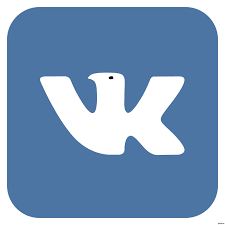 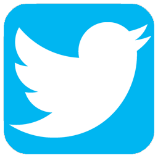 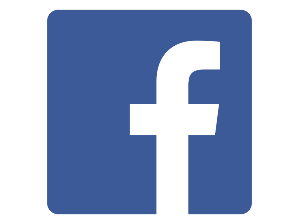 С уважением, администрация ГБУЗ «ГП № 170 ДЗМ»